Erfahrungsbericht Berichttyp:		Land: 			 Stadt:			Fachrichtung: 	Zeitraum:		VON: 			BIS:  Motivation (mind. 50 Zeichen)Warum wolltest du ins Ausland? In welche Länder genau und warum gerade diese Länder? Welche Erwartungen hattest du an einen Auslandsaufenthalt?Vorbereitung (mind. 200 Zeichen)Dieser Abschnitt soll beschreiben, wie du dich auf deinen Auslandsaufenthalt vorbereitet hast, und gleichzeitig potenziellen Outgoings Tipps geben, um deren Vorbereitung zu erleichtern. Welche Schwierigkeiten haben sich im Zusammenhang mit den Formalitäten für den Auslandsaufenthalt ergeben und wie konntest du sie lösen? Hast du zum Beispiel spezielle Kurse oder Vorbereitungsseminare besucht?Visum (mind. 50 Zeichen)Musstest du ein Visum beantragen? Wie ist dabei das Procedere? Wo hast du das Visum beantragen müssen? Wie schnell ging das? Welche Unterlagen werden benötigt? Wie viel hat es gekostet? War ein Besuch der Botschaft notwendig und gab es dabei Besonderheiten zu beachten? Welche Schwierigkeiten hast du dabei gehabt und wie konntest du sie lösen?Gesundheit (mind. 200 Zeichen)Hast du spezielle Vorkehrungen hinsichtlich der Gesundheit getroffen (Reiseapotheke, Impfprophylaxe, Auslandskrankenversicherung etc.)? Hat es dir geholfen? Musstest du bestimmte Untersuchungen durchführen lassen bevor du ins Ausland reisen konntest (z.B. Röntgen-Thorax, Tuberkulose-Test etc.)? Gab es dabei Schwierigkeiten und wie waren diese zu lösen? Welche Krankheiten waren in deinem Reiseland häufiger oder ungewöhnlich und wie bist du damit umgegangen?Sicherheit (mind. 200 Zeichen)Hast du spezielle Vorkehrungen hinsichtlich der Sicherheit getroffen (z.B. zusätzliche Versicherungen, persönliches Verhalten)? Wie war die Sicherheitslage des Ziellandes zu der Zeit deines Austausches? Hast du dich speziell darauf vorbereiten müssen? Hattest du Ängste oder Erwartungen hinsichtlich der Sicherheit während deines Aufenthalts? Wie schätzt du die Situation im Nachhinein ein?Geld (mind. 200 Zeichen)Welche Währung ist das Zahlungsmittel im Gastland? Werden auch andere Währungen akzeptiert? Welche Zahlungsmodalitäten sind zu empfehlen (z.B. bar, Kreditkarte, Traveller Cheques)? Womit kann es Schwierigkeiten geben? Wo besorgt man sich am besten Geld (vor Reiseantritt oder vor Ort)? Wie sind die Preise im Vergleich zu Deutschland? Wie hoch waren die Lebenshaltungskosten?Sprache (mind. 200 Zeichen)Welche Sprachen werden im Gastland und jeweils wie gut gesprochen? Wie hast du dich auf die fremde Sprache vorbereitet oder wieso hast du keine spezielle Vorbereitung gebraucht? Welches Sprachniveau hältst du für erforderlich, um im Land und besonders auch während des Praktikums gut zurechtzukommen?Verkehrsverbindungen (mind. 200 Zeichen)Welche Möglichkeiten gibt es, ins Gastland zu reisen? Wie teuer sind sie? Welche davon hast du gewählt? Wie hast du dir die Anreise organisiert? Mit welchen Verkehrsmitteln kann man sich im Land fortbewegen? Wie teuer sind diese und wie oft verkehren sie? Wie sicher/ zuverlässig sind sie?Kommunikation (mind. 200 Zeichen)Wie konntest du im Gastland kommunizieren? Welche Möglichkeiten gibt es und welche sind empfehlenswert? Hattest du die Möglichkeit, eine Internetverbindung zu nutzen (wie oft, wie teuer etc.)? Hast du spezielle Vorkehrungen getroffen, um den Kontakt nach Hause aufrechtzuerhalten?Unterkunft (mind. 200 Zeichen)Wo bist du untergekommen (z.B. Gastfamilie, Wohnheim)? Wie hast du dir die Unterkunft organisiert bzw. von wem wurde dir die Unterkunft organisiert/ gestellt? Wie war die Unterkunft? Gab es dort Möglichkeiten, sich selbst zu verpflegen (Kühlschrank, Herd, Küche etc.)? Musstest du Bettwäsche oder Decke/ Kissen selbst mitbringen?Literatur (mind. 200 Zeichen)Welche Bücher, Internetseiten etc. hast du gelesen? Welche davon kannst du empfehlen, welche davon eher nicht? Hast du dich über das Land belesen oder fremdsprachige medizinische Literatur besorgt?Mitzunehmen (mind. 200 Zeichen)Was hast du alles mitgenommen? Was davon war nützlich, was hat sich als überflüssig herausgestellt? Was hast du im Laufe des Auslandsaufenthalts vermisst? Woran sollte man unbedingt denken?Reise und Ankunft (mind. 200 Zeichen)Wie verlief die Anreise? Gab es Probleme? Wurdest du im Gastland empfangen und, wenn ja, von wem? Wie viel Zeit hattest du zwischen Ankunft und Praktikumsbeginn? Gab es noch bestimmte Vorkehrungen, die du nach der Ankunft treffen musstest? Was hast du sonst noch nach der Ankunft gemacht? Wann hast du dich im Krankenhaus vorgestellt (und ggf. mit und bei wem)?Tätigkeitsbeschreibung und fachliche Eindrücke (mind. 2500 Zeichen)Wo hast du gearbeitet? Wie war der erste Tag? Wie war der allgemeine Tagesablauf? Wie wurde behandelt? Was war deine Aufgabe? Wie beurteilst du deine Tätigkeit? Wie viel hast du gelernt/ mitgenommen? Was hättest du gerne noch gemacht? Was hättest du lieber nicht gemacht? Wie hast du dich mit den Ärzten, dem Pflegepersonal und den anderen Medizinstudierenden verstanden? Gab es bestimmte Sprachprobleme/ Verständnisschwierigkeiten? Ist dir ein bestimmter Moment/ Fall/ Patient besonders im Gedächtnis geblieben? Was hast du über das Gesundheitssystem des Gastlandes erfahren können und wie bewertest du es im Vergleich zum deutschen Gesundheitssystem? Hast du Einblicke in die medizinische Ausbildung erhalten und wie ist diese im Vergleich zur Ausbildung an deiner Heimatuni bzw. in Deutschland allgemein? Welche Besonderheiten sind dir noch aufgefallen?Land und Leute (mind. 2500 Zeichen)Was hast du außerhalb des Krankenhauses alles unternommen und gesehen? Welche touristischen Sehenswürdigkeiten oder Ausflüge bieten sich an? Welche Eindrücke hattest du von der kulturellen, politischen und wirtschaftlichen Situation des Landes? Wie bist du mit deinen Gastgebern zurecht gekommen? Wie kamst du mit der übrigen Bevölkerung klar? Wie war das Essen? Welche Besonderheiten sind dir aufgefallen? Welche angenehmen/ unangenehmen Erfahrungen hast du gemacht? Was hättest du gerne anders gemacht bzw. wozu bist du nicht mehr gekommen?Fazit (mind. 200 Zeichen)Wurden deine Erwartungen erfüllt? Würdest du wieder einen Auslandsaufenthalt wagen? Würdest du wieder in dieses Land reisen? Könntest du dir vorstellen, dort zu arbeiten? Welche Konsequenzen ziehst du aus den gemachten Erfahrungen? Haben wir noch eine wichtige Frage vergessen oder möchtest du noch etwas loswerden?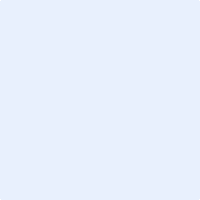 